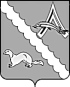 АДМИНИСТРАЦИЯ АЛЕКСАНДРОВСКОГО РАЙОНАТОМСКОЙ ОБЛАСТИПОСТАНОВЛЕНИЕО внесении изменений в постановление Администрации Александровского района Томской области от 09.03.2017 № 309 «Об утверждении Положения о системе оплаты труда работников муниципальных образовательных учреждений Александровского района Томской области»В соответствии с постановлением Администрации Томской области от 17.08.2009 года № 137а «Об утверждении Положения о системе оплаты труда работников областных государственных учреждений, находящихся в ведении Департамента общего образования Томской области»ПОСТАНОВЛЯЮ: Внести в постановление Администрации Александровского района Томской области от 09.03.2017 № 309 «Об утверждении Положения о системе оплаты труда работников муниципальных образовательных учреждений Александровского района Томской области» следующие изменения:1.1. В Положении о системе оплаты труда работников муниципальных образовательных учреждений Александровского района  Томской области:1) Перечень должностей работников, которым устанавливается компенсационная выплата за работу в сельской местности (Приложение 1) дополнить пунктом 28  следующего содержания: «28) Советник директора по воспитанию и взаимодействию с детскими общественными объединениями.».2. Настоящее постановление разместить на официальных стендах в специально отведенных местах, установленных решением Думы Александровского района Томской области, на официальном сайте органов местного самоуправления Александровского района Томской области. 3. Настоящее постановление вступает в силу на следующий день после его  официального обнародования и распространяется на правоотношения, возникшие с 01.09.2022 года.4. Контроль за исполнением данного постановления возложить на заместителя Главы района. Рассылка: Администрация Александровского района (1 экз.), Финансовый отдел Администрации Александровского района(1экз.), Отдел образования Александровского района (1 экз.)13.03.2023                                                                                                          № 263с. Александровскоес. АлександровскоеГлава Александровского района                                                                        В.П. МумберЗубкова Е.В.2-53-00